Муниципальное  дошкольное образовательное учреждение детский сад  «Брусничка»   Интегрированное логопедическое занятие          с социальным педагогом:     «Праздник доброты и вежливости»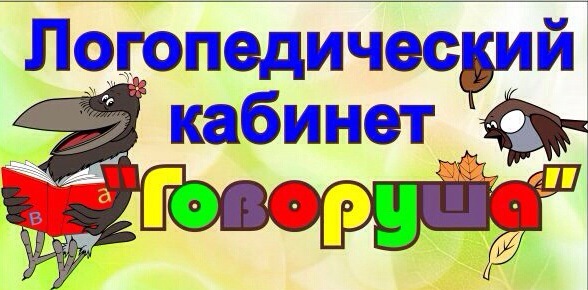 составитель: Рязанова Галина Владимировна – учитель-логопед п. Белоярск                                                                                                             2015 г.Интегрированное логопедическое занятие логопеда с социальным педагогом в старшей группе «Праздник добрых друзей»Программное содержание:- закрепить знания детей о значении слов - добро, доброта, вежливость- учить детей проявлять заботу об окружающих, с благодарностью относиться к помощи- развивать речь, внимание, память, умение выразительно читать стихи- воспитывать дружеские взаимоотношения между детьми, уважительное отношение к окружающим.Активизация словаря: спасибо, пожалуйста, извините, добрый день, до свиданияМетоды и приемы: словесный - беседа, объяснение, наглядный - показ.Ход занятияУчитель-логопед: Сегодня я приготовила вам сюрприз. Приглашаю всех на праздник добрых друзей. Но прежде предлагаю поиграть в новую игру «Пора вставать». Для этого вам нужно присесть на корточки, закрыть глаза и представить, что вы спите. А я иду по кругу, глажу каждого по голове и говорю:Мои детки, мои деткиМои детки крепко спят.Мои детки, мои деткиПотихонечку сопят.Дети, закрыв глаза, делают шумный вдох носом и выдох через рот.Солнце встало! Хватит спать!Дети «просыпаются» и, встав на носочки, и подняв руки вверх, делают вдох, затем опустив руки вдоль туловища и опустившись на всю ступню, делают выдох.Соц.педагог: Проснулись! Улыбнулись! Здравствуйте!- Возьмитесь за руки и, поворачивая голову к рядом стоящему другу, глядя прямо ему в глаза, ласково скажите: «Саша, не сердись, улыбнись».- Я желаю, чтобы сегодня у нас с вами было все по-доброму, замечательно и приглашаю сесть поудобнее. Пусть вам будет тепло, хорошо и уютно.Воспитатель читает детям стихи Н. КрасильниковаПридумано кем-то просто и мудроПри встрече здороваться:Доброе утро!Доброе утро солнцу и птицам!Доброе утро - улыбчивым лицам!И каждый становится добрым, доверчивым.Пусть доброе утро длится до вечера!- А как вы думаете, что такое «добро»? Доброта? (ответы). Знаете, а добро бывает разное. Одно добро - это сокровища: книги, картины, игрушки, драгоценности. Такое добро можно увидеть и даже потрогать руками. Другое добро можно услышать - это музыка, задушевные стихи, нежные слова. Но есть такое добро, которое должен иметь каждый человек: и вы и я и ваши родители. Как вы думаете, что это за добро? (ответы)- Каждый человек должен иметь добрую душу, добрые слова, чтобы всем помогать, кто попал в беду и, конечно, всех любить. А как говорят о таких людях? Какие они? (ответы) Действительно, о таких людях говорят: «Это добрый человек». А добрые дела добрых людей называют добрыми поступками. Давайте мы с вами заглянем в нашу волшебную шкатулку и узнаем, кто из вас делал добрые дела и какие. Слышали ли вы когда-нибудь о вежливости? Кого можно назвать вежливым человеком? (ответы) Вежливость - это умение вести себя так, чтобы другим было приятно с тобой.- Чтобы стать вежливым, надо знать вежливые слова и уметь ими пользоваться. От этих слов становится теплее и радостнее всем окружающим. Доброе слово может подбодрить в трудную минуту, рассеять плохое настроение. В народе говорят: «Слово лечит, слово и ранит». Как вы это понимаете? (ответы) Поэтому, прежде чем что-то сказать своему товарищу или маме, подумайте: не обидят ли их ваши слова?«Обидное слово сказать не спеши не разобравшись в деле душевная рана бывает больней тяжелой раны на теле».Физминутка:Поднимаем руки выше,Опускаем руки вниз.Ты достань сначала крышу,Пола ты потом коснись.Выполняем три наклона,Наклоняемся до пола,Выполняем рывки рукамиРаз - два - три - четыре - пятьА теперь мы приседаемЧтоб сильней и крепче статьВверх потянемся потом.Шире руки разведем.Мы размялись от душиИ на место вновь спешим.Учитель-логопед: Я уверена, вы тоже учитесь быть добрыми, вежливыми людьми и знаете добрые слова.- А как их надо произносить? (ласково, негромко, глядя в глаза человеку, которому их говоришь) Попросите меня вежливо поиграть с вами, (просят) Я с удовольствием поиграю с вами в игру «Доскажи слова». Я начну, а вы заканчивайте, хором дружно отвечайте.- Растает даже ледяная глыбаОт слова теплого - спасибо.- Зазеленеет старый пеньКогда услышит - добрый день.- Когда вас ругают за шалостиВы говорите - простите, пожалуйста.Соц.педагог:- Давайте никогда не будем забывать добрые и вежливые слова. Будем чаще говорить их друг другу. Говорить ласково, нежно, негромко, глядя в глаза человеку и улыбаясь, потому что от улыбки хмурый день светлей. И я вас хочу вежливо попросить: поиграйте, пожалуйста, в подвижную игру: «Всем, кто вежливым растет». Все дети встают в круг. Один идет за кругом. Все вместе говорим.- Всем, кто вежливым растетмимо друга не пройдет!Даже в самой жуткой спешке«Здравствуй» он произнесет.Тот, за чьей спиной остановился ведущий, выходит из круга. Они бегут в разные стороны при встрече быстро здороваются за руку. Всем сегодня хорошо и весело. Учитель-логопед :А еще я для вас приготовила задание. Если текст учит вежливости и добру, вы хором отвечайте: «Это я, это я, это все мои друзья». А если загадка не по душе - промолчите.Кто из вас, скажите, братцы, забывает умываться?Кто из вас, проснувшись бодро, с добрым утром скажет твердо?У кого из вас в порядке книжки, ручки и тетрадки?Кто из вас в трамвае тесном уступает старшим место?Кто из вас молчит как рыба вместо доброго «спасибо»?Кто быть вежливым желает, малышей не обижает?Молодцы! Я рада, что вы ни разу не ошиблись. Вы добрые дети. И мне сегодня было очень приятно с вами беседовать.Социальный педагог: ритуал «Прощание» цель: закрепление пройденного материала, настрой на следующее занятие. Дети садятся в круг на ковре и вспоминают, чем они занимались на занятии. Каждый ребенок рассказывает о том, что ему понравилось больше всего, что узнали нового. Воспитатель благодарит детей за старательность, подводит итог. Дает детям домашнее задание: в группе проконтролировать себя и постараться не демонстрировать другим злость, если есть возможность уйти от негативного контакта. Можно выйти и позлиться в другое помещение группы и там выплеснуть свою злость, встать перед зеркалом или скомкать бумагу как в упражнении «Комочки».
